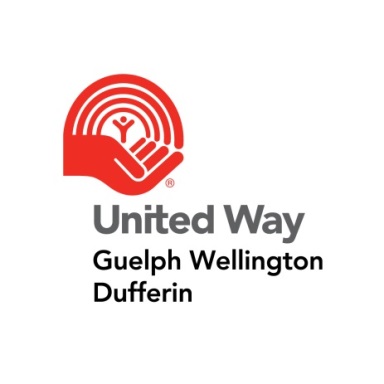 Funded Programs By Impact Area Your donations at work.  Gifts, workplaces and individuals can do so much.  Your donation to United Way will stay local and go to programs that are most needed in our community.  In most cases, donations to the United Way go to organizations with committed volunteers, leveraging every dollar donated for even greater community impact.Thanks to the generosity of our corporate and individual donors, and support of our partners throughout the community, United Way Guelph Wellington Dufferin is providing $2.54 million in funding to 72 social service programs at 50 local charitable organizations and community agencies in 2020.  These funds were raised and allocated in 2019 and will be distributed between April 1, 2020 and March 31, 2021.United Way investments are made under five Impact Areas – Connected Kids, Adequate Basic Needs, Supports for Seniors, Sense of Belonging and Positive Mental Health.Connected KidsAction Read Community Literacy CentreEarly Start Family Literacy Autism Ontario – Wellington County ChapterSummer Programming Big Brothers Big Sisters of 
Dufferin & DistrictMatch ProgramIn-School Mentoring ProgramBig Brothers Big Sisters of GuelphBig Bunch Group ProgramOne to One Community Match ProgramSchool-based MentoringIn-School Mentoring ProgramBig Brothers Big Sisters of 
North WellingtonGo Girls and Game OnIn-School Mentoring ProgramMatch ProgramCanadian National Institute for the BlindBeyond the ClassroomDufferin Child and Family ServicesGLOW (LGBTQ Youth Group)Dufferin Parent Support NetworkGroup Parent EducationFamily & Children’s Services 
of Guelph WellingtonGive Yourself CreditJohn Howard Society of 
Waterloo-WellingtonBullying Prevention/Social Competency Program Rainbow Programmes for ChildrenInclusive Summer Day Camp Shelldale Family GatewayYouth Resiliency ProgramWellington County Learning CentreJust for YOUth LiteracyAdequate Basic NeedsCentre Wellington Food Bank Healthy Fresh FoodChalmers Community Services CentreFood PantryCommunity Resource Centre of North & Centre WellingtonOutreach and Support Services East Wellington Community ServicesFood BankGuelph Community Health CentreGarden Fresh BoxMichael House Pregnancy Care CentreResidential ProgramSupportive Transitional Housing Program  Stonehenge Therapeutic CommunitySupported Recovery RoomVictorian Order of Nurses (VON)Meals on Wheels – Guelph/WellingtonWelcome In Drop-In CentreDrop-In CentreWellington County Learning CentreBridges Out Of Poverty: CirclesWyndham House Youth Resource CentreLong-term Transitional Housing ProgramSupports for SeniorsAlzheimer Society Waterloo WellingtonRural Outreach ServicesCanadian Hearing SocietyHearing Care Counselling Program Canadian National Institute for the BlindPeer and Home Based Support ProgramGuelph Enabling GardenVolunteer ProgramGuelph Wellington Seniors AssociationCommunity Support ServicesMarch of Dimes CanadaAssistive Devices ProgramSt. John Ambulance – Guelph BranchTherapy Dog ProgramVictorian Order of Nurses (VON)Subsidy Transportation ProgramSense of BelongingAction Read Community Literacy CentreAdult Program for Community InclusionFamily & Children’s Services 
of Guelph WellingtonNurturing Neighbourhoods InitiativeGuelph & District Multicultural FestivalCommunity EngagementGuelph Independent LivingCommunity InclusionGuelph Neighbourhood
Support CoalitionNeighbourhood Wellbeing & ResiliencyHeadwaters Communities in ActionVolunteer DufferinHospice WellingtonWellness ProgramImmigrant Services Guelph-WellingtonMobilized, Engaged, Involved Learning Disabilities Association of Wellington CountyInformation, Referral & Support ProgramPIN – The People and Information NetworkVolunteer Services Positive Mental Health	ARCH: HIV/AIDS Resources & Community HealthHIV/AIDS Prevention & Support ProgramCanadian Mental Health Association: Waterloo Wellington Branch Mental Health Promotion & Education Services Spark of BrillianceWellington Guelph Hoarding Response  YouthTALKChild Witness CentreChild Witness ProgramEast Wellington Community ServicesCommunity Support ServicesFamily Counselling & Support Services for Guelph and WellingtonQuick Access Affordable CounsellingGuelph Wellington Women in CrisisRural Women’s Support Program Sexual Assault Centre Hospice WellingtonGrief & Bereavement ProgramJohn Howard Society of 
Waterloo-WellingtonCommunity AftercareMood Disorders Support Group
of GuelphMood Disorders Support Group PIN – The People and Information NetworkCommunity InformationTorchlightDistress Line Listening ServicesYMCA/YWCA of GuelphTeenage Parents Program (TAPPS)Special Programs	Guelph & Wellington Task Force for Poverty EliminationPoverty EliminationGuelph Community Health CentreToward Common GroundLakeside HOPE HouseReFresh: Bringing Good Food HomeStonehenge Therapeutic Community		Supported Recovery Room		Upper Grand/Wellington Catholic D.S.B.Volunteer Scholarship Program		United Way may issue emergency funding to social service agencies in Guelph, Wellington County and Dufferin County should urgent needs arise.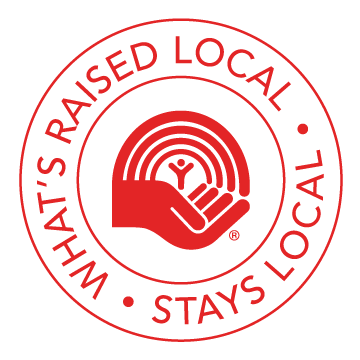 